PRACOVNÍ LIST - MAPY, PLÁNY, ORIENTACE NA MAPĚDoplň odpovědi a vyplněný pracovní list mi pošli do 10. 5. 2020 na kovalcikt@zsnadrazni.eu Vše jsme spolu probírali, takže by to měla být pro tebe hračka. Pokud nevíš, pomůže ti sešit, učebnice internet. Odpověz na otázky.Co je mapa?........................................................................................................................................................Jaké mapy znáte?........................................................................................................................................................Doplň věty.Zmenšený model Země nazýváme ………..….. .Mapy používají smluvené značky, jejichž význam najdeme v	každé mapy.Doplň správné označení světových stran.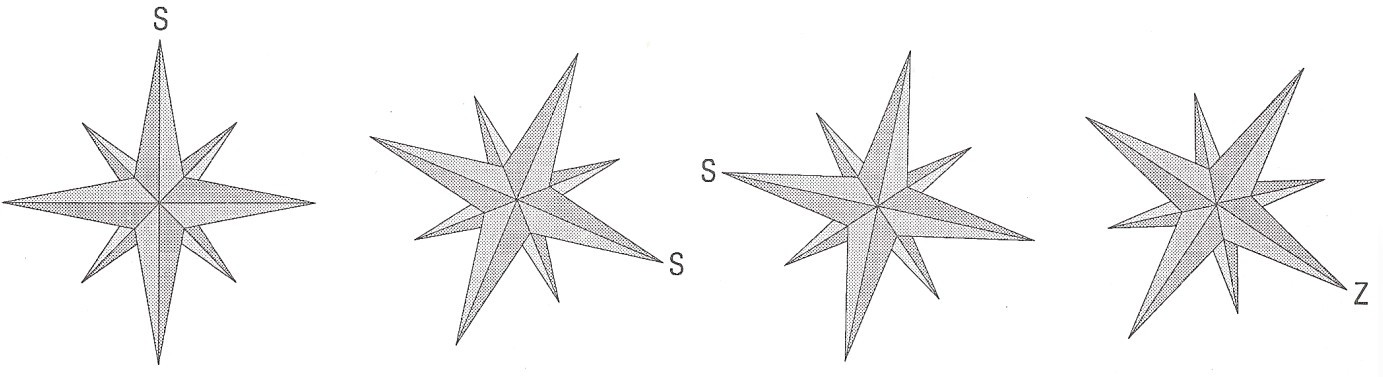 Urči co vyjadřuje měřítko1 : 25 0001 : 1 000 0001 : 100 0001 : 50 000Zakroužkuj správnou odpověď.Plán znázorňuje větší území než mapa, proto neslouží k podrobnější orientaci.N) ANO	A) NEV krajině se orientujeme podle světových stran.T) ANO	Ž) NEModrou barvou jsou na mapách vyznačeny vodní plochy.L) ANO	Č) NESvětové strany určíme nejpřesněji podle kompasu nebo buzoly.A) ANO	N) NEMagnetická střelka směřuje vždy k východu. É) ANO	S) NETajenka: Soubor map nazýváme ………………. .Najdeš všech 12 ukrytých pojmů v osmisměrce? Nalezená slova vypiš.………………………………………………………………………………………………………………………………………………………………………………………………………………………………………………………………………………………………